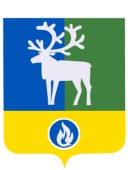 СЕЛЬСКОЕ ПОСЕЛЕНИЕ ЛЫХМАБЕЛОЯРСКИЙ РАЙОНХАНТЫ-МАНСИЙСКИЙ АВТОНОМНЫЙ ОКРУГ – ЮГРААДМИНИСТРАЦИЯ СЕЛЬСКОГО ПОСЕЛЕНИЯ ЛЫХМАПОСТАНОВЛЕНИЕПроектот ___________  2020 года                                                                                                          № ___Об утверждении перечня должностных лиц администрации сельского поселения Лыхма, уполномоченных на осуществление проверочных мероприятий по соблюдению мер, установленных нормативными правовыми актами Ханты-Мансийского  автономного округа – Югры и муниципальными правовыми актами Белоярского района, в связи с введением в автономном округе режима повышенной готовности на период эпидемиологического неблагополучия, связанного с распространением коронавирусной инфекции (СОVID-19)В соответствии с Кодексом Российской Федерации об административных правонарушениях, пунктом 3 статьи 48 Закона Ханты-Мансийского автономного округа - Югры от 11 июня 2010 года № 102-оз «Об административных правонарушениях»п о с т а н о в л я ю:1. Утвердить перечень должностных лиц администрации сельского поселения Лыхма, уполномоченных на осуществление проверочных мероприятий по соблюдению мер, установленных нормативными правовыми Ханты-Мансийского автономного округа – Югры и муниципальными правовыми актами Белоярского района, в связи с введением в автономном округе режима повышенной готовности на период эпидемиологического неблагополучия, связанного с распространением коронавирусной инфекции (СОVID-19), согласно приложению к настоящему постановлению.2. Опубликовать настоящее постановление в бюллетене «Официальный вестник сельского поселения Лыхма» и обеспечить его размещение на официальном сайте органов местного самоуправления в информационно-телекоммуникационной сети «Интернет».3. Настоящее постановление вступает в силу после официального опубликования, но не ранее 17 апреля 2020 года и действует по 31 декабря 2020 года. 4. Контроль за исполнением настоящего постановления возложить на заместителя главы муниципального образования, заведующего сектором муниципального хозяйства администрации сельского поселения Лыхма Денисову И.В.Глава сельского поселения Лыхма                                                                                   Н.В. БызоваПриложениек постановлению администрациисельского поселения Лыхма                                                                                                   от _________ 2020 года № _____П Е Р Е Ч Е Н ЬОб утверждении перечня должностных лиц администрации сельского поселения Лыхма, уполномоченных на осуществление проверочных мероприятий по соблюдению мер, установленных нормативными правовыми актами Ханты-Мансийского  автономного округа – Югры и муниципальными правовыми актами Белоярского района, в связи с введением в автономном округе режима повышенной готовности на период эпидемиологического неблагополучия, связанного с распространением коронавирусной инфекции (СОVID-19)_____________№ п/пНаименование должности и структурного подразделения органа местного самоуправления сельского поселения Лыхма 1Глава сельского поселения Лыхма 2Заместитель главы муниципального образования, заведующий сектором администрации сельского поселения Лыхма